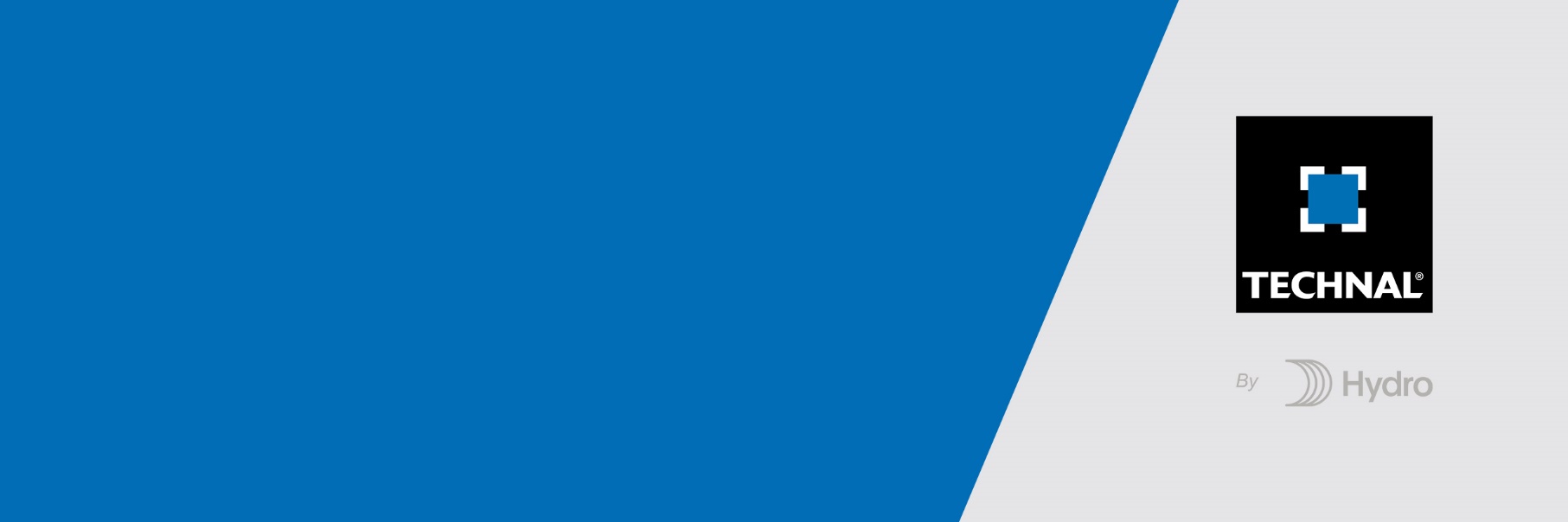 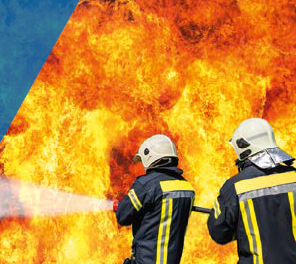 A/ Descriptif type APSSystèmeCloison ou châssis fixe de 65mm de profondeur en profilé aluminium à rupture de pont thermique de la gamme SOLEAL FY de chez Technal ou de qualité et de technicité strictement équivalente. L’élément justifiera d’un classement de résistance au feu pare flamme 30 ou E/EW 30 validé par un PV d’essai du laboratoire Efectis de type n° EFR-17-000787 de chez Technal avec un sens du feu du côté opposé aux paumelles vers le côté paumellesTraitement de surface Traitement de surface par laquage teinte RAL (ou autre) de type …. ou Traitement de surface par anodisation de type…Remplissage Il sera de type simple vitrage de marque Pyrobelite 10, 12, 9EG ou 12 EG de chez AGC.ou il sera de type double vitrage composé de :un vitrage de marque Pyrobelite 10, 12, 9EG ou 12 EG de chez AGCun intercalaire acier, aluminium ou warm age d’épaisseur 6 à 24mmune contreface au choix dans la liste du PVou il sera de type panneau plein composé de deux plaques de BA13 de 12,5mm et d’un parement en tôle d’aluminium d’épaisseur 15/10mm placé côté opposé au feu.Un vitrage trempé d’épaisseur 6mm ou une tôle d’aluminium d’épaisseur 15/10 peuvent être ajoutée en face exposée.Performances / Thermique : La menuiserie justifiera d’un Uw maximum de ….. W/m².K, Pour une ou plusieurs applications représentatives du projet (choix et quantité à définir par la maitrise d’œuvre) un calcul thermique validé par le CSTB sera à fournir par l’entreprise adjudicataire du présent lot./ Acoustique : L’ensemble menuisé justifiera selon EN ISO 10140 & EN ISO 717 & EN fenêtre 14351-1 d’un affaiblissement acoustique de …/ AEV : L’ensemble menuisé, par sa situation géographique, justifiera d’un classement Air Eau Vent de type : A…E…V…/ Resistance au feu : Menuiseries justifiant d’un classement de type E/EW30B/ Descriptif type PROCloison ou châssis fixe de 65mm de profondeur en profilé aluminium à rupture de pont thermique de la gamme SOLEAL FY de chez Technal ou de qualité et de technicité strictement équivalente. L’élément justifiera d’un classement de résistance au feu pare flamme 30 ou E/EW 30 validé par un PV d’essai du laboratoire Efectis de type n° EFR-17-000787 de chez Technal avec un sens du feu du côté opposé aux paumelles vers le côté paumellesLe fabricant du système constructif qui fournira l’entreprise adjudicataire du présent lot devra être en mesure de fournir le certificat de qualité Iso 14001.ProfilÉs 					Les profilés utiliseront un alliage d’aluminium de qualité bâtiment CIRCAL 75R bas carbone justifiant d’un minimum de 75% d’aluminium recyclé et justifiant de 2.3 kg de CO2e / kg d’aluminium produit.Ces profilés seront conformes à la norme NF EN 14024 et bénéficieront de la certification « NF 252 – Profilés Aluminium RPT ».La rupture thermique sera assurée par deux barrettes isolantes serties. Elles seront à base de polyamide PA6.6 chargées à 25% de fibre de verre.Le cadre périphérique sera réalisé par un profilé tubulaire multi chambres 65 mm de profondeur par 52 mm ou plus de face visible. Les montants ou traverses intermédiaires proposeront une face vue de 77 mm ou plus selon dimensionnement statique.Le remplissage sera maintenu par simple pareclosage en profils aluminium associé avec un joint EPDM.Conformément au NF DTU 39 P1 les orifices de drainage dans les traverses auront une section minimale de 50 mm² et leur nombre sera d’au moins un orifice par tranche de 500mm de feuillure basse.La technique du drainage des eaux du système constructif employé sera la technique dite du drainage caché. L’utilisation de busette pour le drainage des eaux ne sera pas autorisée.Le remplissage sera maintenu par une pareclose directement crochetée sur le profil.Un joint à bourrer en EPDM viendra verrouiller ce crochetage en s'insérant entre le remplissage et la parcloseTraitement de surface : Les profilés du système constructif employés seront de qualité marine. Le fabricant du système constructif sera certifié Qualicoat seaside pour garantir une très haute qualité de traitement LAQUAGE Les profils seront laqués teinte RAL ou autres selon le choix de l’architecte de type….Le laquage sera réalisé dans un atelier industriel bénéficiant du label QUALICOAT, avec une poudre polyester polymérisée par un passage au four d’épaisseur de 60 à 80 microns.ou AnodisationLes profilés recevront une couche d’anodisation de classe 20 (20 microns).La coloration sera réalisée suivant le procédé électrolytique (pigments métallique) de type…. Ce traitement de surface justifiera du label Qualanod. RemplissageIl sera de type simple vitrage de marque Pyrobelite 10, 12, 9EG ou 12 EG de chez AGC.ou il sera de type double vitrage composé de :un vitrage de marque Pyrobelite 10, 12, 9EG ou 12 EG de chez AGCun intercalaire acier, aluminium ou warm age d’épaisseur 6 à 24mmune contreface au choix dans la liste du PVou il sera de type panneau plein composé de deux plaques de BA13 de 12,5mm et d’un parement en tôle d’aluminium d’épaisseur 15/10mm placé côté opposé au feu.Un vitrage trempé d’épaisseur 6mm ou une tôle d’aluminium d’épaisseur 15/10 peuvent être ajoutée en face exposée.Le calage des éléments de remplissage sera réalisé par des cales de type SUPALUX de chez Promat ou en par cales en bois dur.Encadrement et support : / Jonction des éléments dos à dos : cette jonction sera réalisée par deux rangée de fixation traversantes./ Jonction en ligne ou à 90° sur poteau acier protégé par plaques de plâtres et capotage en tôle d’acier ou d’aluminium. Fixation par vis diam. 7,5 x 60mm et calfeutrement par laine de roche de masse volumique supérieure à 60kg/m3./ Jonction sur du béton armé de masse volumique supérieure à 2200kg/m3 et d’épaisseur supérieur à 200mm par vis diam. 7,5 x 92mm et calfeutrement par laine de roche de masse volumique supérieure à 60kg/m3./ Jonction sur cloison plaques de plâtre de type 98/48 ou 70/120 bénéficiant d’un procès-verbal de classement en cours de validité prononçant au moins les classements EI60 pour les hauteurs envisagées. Calfeutrement par laine de roche de masse volumique supérieure à 60kg/m3./ des cales de Supalux seront indispensables entre le support et le dormant bas du châssis pour empêcher son affaissement au fil du temps avis de chantier : Si nécessaire, l’’entreprise prévoira dans son offre le coût inhérent à une procédure d’avis de chantier. Pour rappel, toute modification de réalisation par rapport au PV de référence (modification dimensionnelle, de remplissage, de support, de fixation, etc…) nécessite d’obtenir une autorisation par avis de chantier auprès d’un laboratoire agréé par le ministère de l’intérieur.performances :/ Thermique : La menuiserie justifiera d’un Uw maximum de ….. W/m².K.Pour une ou plusieurs applications représentatives du projet (choix et quantité à définir par la maitrise d’œuvre) un calcul thermique validé par le CSTB sera à fournir par l’entreprise adjudicataire du présent lot./ Acoustique : L’ensemble menuisé justifiera selon EN ISO 10140 & EN ISO 717 & EN fenêtre 14351-1 d’un affaiblissement acoustique de …/ AEV : L’ensemble menuisé, par sa situation géographique, justifiera d’un classement Air Eau Vent de type : A…E…V…/ Resistance au feu : Menuiseries justifiant d’un classement de type E/EW30Pour toutes informations complémentaires vous pouvez consulter notre site internet www.technal.com/Vous pouvez également contacter votre responsable prescription régionale :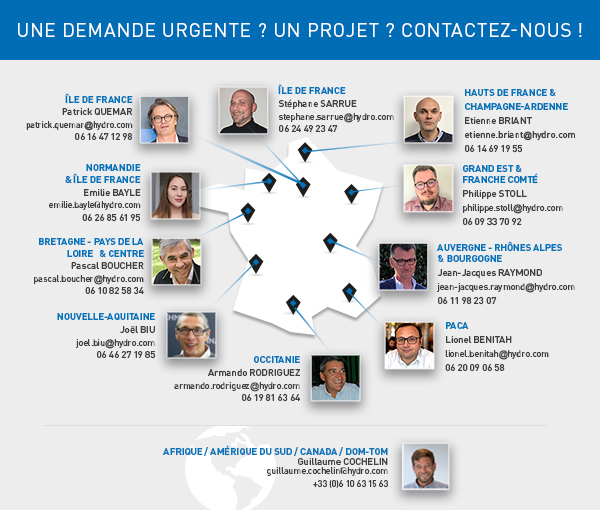 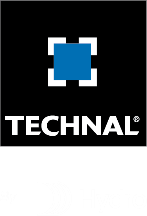 